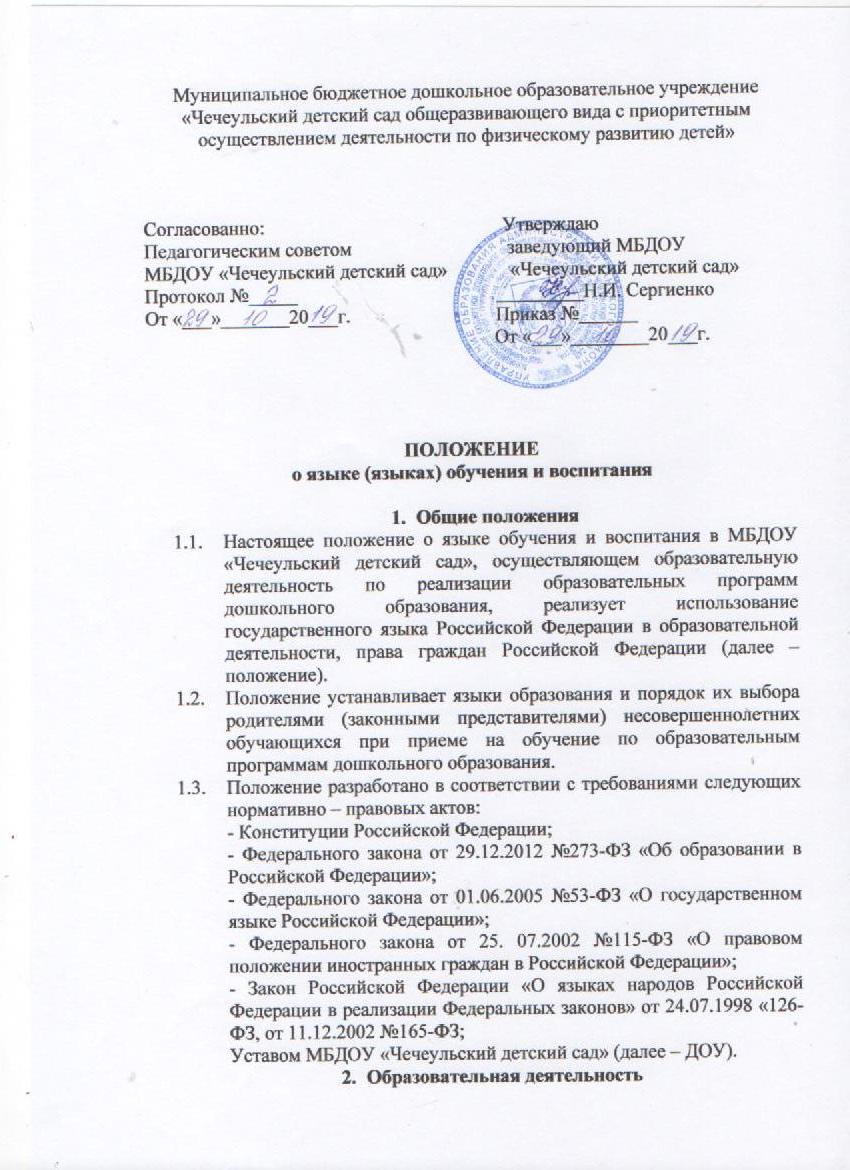 Образовательная деятельность в ДОУ осуществляется на государственном языке Российской Федерации – русском.Освоение основ русского языка (в том числе основ грамоты русского языка) осуществляется в соответствии с ФГОС ДО.Воспитанники ДОУ имеют право на изучение родного языка из числа народов Российской Федерации в пределах возможностей системы образования ДОУ и в порядке, установленном законодательством об образовании.Воспитанники ДОУ имеют право на получение образования на родном языке из числа народов Российской Федерации в пределах возможностей системы образования ДОУ в соответствии с ФГОС ДО.Воспитанники ДОУ имеют право на получение образования на иностранном языке в соответствии с образовательной программой и в порядке, установленном законодательством об образовании и локальными нормативными актами ДОУ.Изучение родного языка из народов Российской Федерации, в рамках имеющих государственную аккредитацию образовательных программ, осуществляется в соответствии с федеральными государственными образовательными стандартами.Заключительные положенияПоложение доводиться до сведения работников на педагогическом совете.Настоящее положение вступает в силу с момента издания приказа, заведующего МБДОУ «Чечеульский детский сад» «Об утверждении «Положения о языке (языках) образования в МБДОУ «Чечеульский детский сад» и действует до принятия нового положения.Настоящее Положение может изменяться, дополняться. С момента регистрации новой редакции Положения предыдущая редакция утрачивает силу.